__________________________
(наименование организации образования)Краткосрочный план по математике  1 четверть 
КСП  № 28  Тема: Задачи на движение. /Безопасность и забота о людях.Ход урока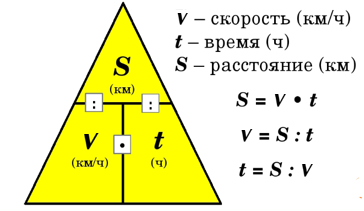 1 команда  За 4 часа автомобиль проехал 320 км. С какой скоростью  двигался автомобиль?2 командаАвтомобиль движется со скоростью 65 км/ч. Какое расстояние он проедет за 4 часа?3 команда  Автомобиль движется со скоростью 90 км/ч. За какое время он преодолеет расстояние в 360 км, если будет двигаться с той же скоростью?ЗАПОЛНИТЬ ТАБЛИЦУДескрипторы: мак.балл 10 Записывает формулу  (каждое выражение)	1 бНаходит значение выражения ( каждое выражение)	1 бРаздел: 1 С «Скорость, время, расстояние»1 С «Скорость, время, расстояние»ФИО педагогаВострикова ОВВострикова ОВ Дата: 11.10 Класс: 4 Количество присутствующих: Количество отсутствующих:Тема урокаЗадачи на движение. /Безопасность и забота о людях.Задачи на движение. /Безопасность и забота о людях.Цели обучения в соответствии 
с учебной программой4.2.1.8  - выводить и применять формулы пути при прямолинейном равномерном движении s = v∙t,       t = s:v,       v = s:t 4.2.1.8  - выводить и применять формулы пути при прямолинейном равномерном движении s = v∙t,       t = s:v,       v = s:t Цели урокаВсе учащиеся смогут решать задачи на движение  Большинство учащихся смогут объяснять  взаимосвязь компонентов формулы движения, строить чертеж к задаче, применять формулы движения при вычислениях Некоторые учащиеся смогут - анализировать, сравнивать задачи творческого характера, на логику.Все учащиеся смогут решать задачи на движение  Большинство учащихся смогут объяснять  взаимосвязь компонентов формулы движения, строить чертеж к задаче, применять формулы движения при вычислениях Некоторые учащиеся смогут - анализировать, сравнивать задачи творческого характера, на логику.Этап урока/ ВремяДействия педагогаДействия ученикаОцениваниеРесурсыНачало урока. Создание положительного эмоционального настроя: Я рада этой новой встрече с вами,
Приятно ваше общество, друзья!
Ответы ваши вы готовьте сами,
Их с интересом буду слушать я.
Мы сегодня снова будем наблюдать,
Выводы делать и рассуждать.
А чтобы урок пошел каждому впрок,
Активно включайся в работу, дружок!Ребята, сегодня у нас будет не простой урок - мы с вами побываем на математических гонках «V-1»(«Формула-1»). У нас с вами будет три команды: 1-й ряд (красные), 2-й ряд (синие) и 3-й ряд (желтые).
На доске вы видите три отрезка. Там мы будем отмечать результаты каждого заезда  ( задания).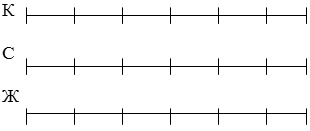 Приветствуют учителя. Организуют свое рабочее место, проверяют наличие индивидуальных учебных принадлежностейДелятся на командыЭмоц. настройПрезентацияСередина урока Актуализация жизненного опыта.  Перед каждым соревнованием спортсмены делают разминку.Вот и мы с вами сейчас сделаем разминку.Участникам каждой команды присваивается свой номер. Давайте определимся с номерами машин.
Ребята, как и в «Формуле - 1», на каждое новое соревнование команда должна выставлять двух  участников. Приготовьтесь к первому заезду. Остальные участники команды преодолевают дистанцию самостоятельно у себя в тетради. Начинаем первый заезд.Математическая разминкаВводное задание на подготовку к изучению нового.- Знаете ли вы правила безопасного поведения на дорогах? Расположи числа (ответы предыдущего задания) в порядке возрастания и составь слово из слогов.
( РАССТОЯНИЕ.)- Для следующего задания я приглашаю к доске 1 ученика, а вы внимательно следите, что он будет делать.Сделай, пожалуйста, шаг вперед- Ребята, скажите, он сейчас двигался? (Да). Можно сказать, что он совершил движение? (Да).- Можем ли мы измерить длину шага (Да). Возьмите линейку и измерьте.(Один ученик выходит и измеряет длину шага).- Чему равна длина шага? (20 см).- Можем ли мы сказать, что он прошел расстояние 20 см? (Да, можем).Вывод: Расстояние – это длина пройденного пути.-В чем можно измерить расстояние? (км, м, дм, см, мм)S (эс) – расстояние (пройденный путь)Единицы измерения: км, м, дм, см, мм.Отгадайте загадку:Без ног и без крыльев оно, Быстро летит не догонишь его.Вызываем к доске другого ученика.-Когда я скажу «старт», иди, скажу «стоп» - остановись. Я засекаю время.- Ребята, она совершила движение? (Да).- С момента начала ее движения до окончания прошло 3 секунды. Можем ли мы сказать, что она находилась в пути 3 секунды? (Да).- К каким единицам измерения относятся секунды? (времени)-Какие единицы измерения времени, кроме секунд, вы еще знаете?( ч, мин, с)t (тэ) – время (в пути)Единицы измерения: ч, мин, с.Отгадайте ребус Знакомство со скоростью.- Давайте измерим расстояние, которое прошел ученик. (Один ученик берет метр и измеряет расстояние. Оно равно (округляем) 120 см).- Итак, Азиза за 3 секунды прошла расстояние 120 см. Можно узнать, какое расстояние она прошла за 1 секунду? (Да. Для этого 120 см : на 3 с, получим 40 см).Вывод: расстояние, пройденное за 1 с, называется скоростью. 1 с. – это единица времени. Это может быть минута, час. Скорость обозначают следующим образом: 40 см/с и говорят: скорость  – 40 сантиметров в секунду.v (вэ) – скорость – расстояние, пройденной телом за единицы времени.Единицы измерения: км/ч, м/мин, м/с, км/с.Работа в команде Видел ли ты где ни будь эти знаки?Что означают эти знаки?Выполни вычисления, и ты узнаешь допустимую скорость движения транспорта в населенных пунктах.Постановка цели (проблемная ситуация). Объясните смысл высказываний:	 Самолёт летит со скоростью 800 км/ч	Машина едет со скоростью 60 км/ч	Катер плывёт со скоростью 22 км/ч  	Улитка ползёт со скоростью 50 см/мин   	                Чтение правила стр 105Физминутка Работа по теме урока. Стр 106 №3Пользуясь, формулами нахождения величин, реши задачи.а) За 4 часа автомобиль проехал 320 км. С какой скоростью  двигался автомобиль?6) Автомобиль движется со скоростью 65 км/ч. Какое расстояние он проедет за 4 часа?в) Автомобиль движется со скоростью 90 км/ч. За какое время он преодолеет расстояние в 360 км, если будет двигаться с той же скоростью?Первичное закрепление с проговариванием.Стр. 106 № 4 составить задачи , записать в таблицу , решить- Что неизвестно?- как найти время?- Как найти расстояние?- скорость? Закрепление для ФО Творческая работа.У Светы - 20 конфет Она хотела поделиться с Айной так, чтобы подруге досталось на 2 конфеты больше. Как должна Света разделить конфеты?Выполняют математический диктант под руководством учителя.Выполняют задание по цепочке на карточке (по одному вычислению)Формулируют тему урока, определяют цель урокаВ тетради располагают числа в порядке возрастания, 3 ребят на планшетках работают самостоятельноВыполняют задание, отвечают на вопросы Записывают в тетрадиОтгадывают загадку Выполняют задание, отвечают на вопросы Записывают в тетрадиОтвечают на вопросы учителяЗаписывают в тетради Работают в командах- находят значение выражения и определяют допустимую скорость в населенных пунктах.Отвечают на вопросы Читают правила, записывают формулы в тетрадьВыполняют движенияУчащиеся работают в группе, пользуются формулами нахождения величин и решают задачи, а 2 участника от группы выполняют задание на доске.В командах составляют и решают задачи Взаимопроверка с комментированием с места Самостоятельная работаПод руководством учителя разбирают задание ФОФО на отрезке рисуется флажок(флажок разного цвета : зелёный – справился, красный- не справился)ФО(дети проверяют  и отмечают на отрезке флажками)ФО Словесная похвала учителяФО Словесная похвала учителяФО (отмечают на отрезке флажком правильность выполнения задания)ФО Лайк ФО проверка по шаблону (отмечают на отрезке флажком правильность выполнения задания)ФО (отмечают на отрезке флажком правильность выполнения задания)ФО 10 бПрезентацияКарточкаПрезентация Презентация учебникПрезентация Презентация Презентация Презентация Презентация Презентация учебникПрезентация https://youtu.be/ZnZSAx0lFHg  карточка  Конец урока. Итог урока. Наши гонки «V-1» успешно завершены. Все вы показали хорошие результаты, победила дружба. Ребята, понравился вам наш урок?Народная пословица гласит: «Тише едешь – дальше будешь».- Как вы понимаете смысл этой пословицы? (Если двигаться не очень быстро и с осторожностью, то можно доехать без происшествий).- Почему нужно соблюдать правила дорожного движения и быть внимательными на дороге?Рефлексия.Нарисовать смайлик, какое у вас настроение в конце урока.Стр 107 №6 ( 1 строка). № 9Отвечают на вопросы учителя, оценивают сою деятельность на урокеКартинки к рефлексии.VtSформуларешение32 км/ч2 ч9 ч90 км44 м/сек2 сек2 ч120 км 50км/ч400 км